“ÜÇÜNCÜ GÜN”ÜN SETİNDEN İLK KARELER“ÜÇÜNCÜ GÜN” DE BULUŞTULARSon dönemin gözde oyuncuları Berk Atan ve Yağmur Tanrısevsin yönetmenliğini Mustafa Kotan’ın yaptığı, yapımcılığını OTTO Entertainment’ın üstlendiği “Üçüncü Gün” filminde buluştular.Sürpriz ikili / Onlarınki sosyal medya aşkıOyuncu kadrosunda Derya Alabora, Nursel Köse, Zuhal Yalçın, Nurseli İdiz, Efe Tunçer, Zeynep Ecem Karavus, Ceren Taşçı’nın yer aldığı, hikayesini Ece Yosmaoğlu’nun yazdığı romantik komedi türündeki filmde Yağmur Tanrısevsin (Elya) ve Berk Atan (Semih) sosyal medya üzerinden tanışan iki sevgiliyi canlandırıyor. Filmin setinden ilk kareler paylaşıldı.--Instagram: @maksimummedya   Twitter: @maksimum_medya Facebook: Maskimum Medya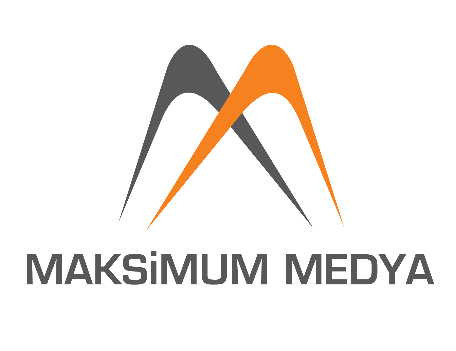 